บันทึกข้อความ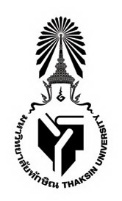 ส่วนงาน  คณะพยาบาลศาสตร์ มหาวิทยาลัยทักษิณ โทร. ๔๗๐๒ที่   อว ๘๒๐๕.๑๓ /			         วันที่...............................................................................เรื่อง 	ขออนุมัติค่าตอบแทนพยาบาลพี่เลี้ยง และขออนุมัติเบิกจ่ายเรียน	คณบดีคณะพยาบาลศาสตร์ มหาวิทยาลัยทักษิณ  		เนื่องด้วย ดิฉัน............................................................................................ ตำแหน่ง อาจารย์/ผู้ช่วยศาสตราจารย์ กลุ่มวิชา...................................................................คณะพยาบาลศาสตร์ มหาวิทยาลัยทักษิณ มีความประสงค์ขอจ้างพยาบาลพี่เลี้ยง เนื่องจาก............................................................................................................................................................................................................ จึงไม่สามารถสอนภาคปฏิบัติในรายวิชา.................................................................................................................................. ได้นั้นในการนี้จึงขออนุมัติจ้างพยาบาลพี่เลี้ยงจำนวน..........วัน และขออนุมัติค่าตอบแทนพยาบาลพี่เลี้ยง เป็นเงิน..........................บาท (................................................................) จากงบประมาณเงินรายได้ หมวดค่าตอบแทนใช้สอยและวัสดุ สำนักงานคณะพยาบาลศาสตร์ ประจำปีงบประมาณ.................................... จึงเรียนมาเพื่อโปรดพิจารณาอนุมัติ				     	       	         	  (...................................................)                   	    ตำแหน่ง.....................................................................เรียน คณบดี				                     อนุมัติ               ไม่อนุมัติ.............................................................................................................................................................................................................................(นางเกษร อินทนะนก)                     		(ผู้ช่วยศาสตราจารย์จิรพรรณ พีรวุฒิ)หัวหน้าสำนักงานคณะพยาบาลศาสตร์              		     คณะบดีคณะพยาบาลศาสตร์....../.........../............				         ....../.........../............แนวทางปฏิบัติการจ้างพยาบาลวิชาชีพเป็นผู้สอนฝ่ายวิชาการ พัฒนานิสิตและวัฒนธรรม คณะพยาบาลศาสตร์ มหาวิทยาลัยทักษิณ ได้กำหนดแนวทางปฏิบัติในการจ้างพยาบาลพี่เลี้ยงสอนภาคปฏิบัติ โดยจัดให้พยาบาลวิชาชีพเป็นผู้สอนไม่น้อยกว่าร้อยละ 25 และไม่เกินร้อยละ 40 ของแต่ละรายวิชา (มาตรฐานผลลัพธ์ ตัวชี้วัดที่ 3 ผลลัพธ์ของความสำเร็จของความร่วมมือกับสถาบันอื่น ข้อ 1 ตัวชี้วัดที่ 14 อัตราส่วนจำนวนอาจารย์ประจำหรือพยาบาลวิชาชีพที่ทำหน้าที่สอนภาคปฏิบัติต่อนิสิต/นักศึกษา ) ดังนี้		ร้อยละของรายวิชาที่ให้พยาบาลวิชาชีพเป็นผู้สอน		น้อยกว่าร้อยละ 90 ของรายวิชาทั้งหมด	0 คะแนน ร้อยละ 90-94 ของรายวิชาทั้งหมด		5 คะแนน ร้อยละ 95-99 ของรายวิชาทั้งหมด		10 คะแนน ร้อยละ 100 ของรายวิชาทั้งหมด		15 คะแนน คุณสมบัติของพยาบาลวิชาชีพผู้สอนภาคปฏิบัติ 1. มีใบอนุญาตประกอบวิชาชีพการพยาบาลและการผดุงครรภ์ชั้นหนึ่ง 2. มีวุฒิการศึกษาและประสบการณ์ ดังนี้2.1 ปริญญาโทหรือปริญญาเอกทางการพยาบาลหรือวิทยาศาสตร์สุขภาพและมีประสบการณ์ปฏิบัติการพยาบาลในสาขาที่สอนไม่น้อยกว่า 1 ปี2.2 ปริญญาโทหรือปริญญาเอกสาขาอื่น และมีประสบการณ์ปฏิบัติการพยาบาลในสาขาที่สอนไม่น้อยกว่า 2 ปี2.3 ปริญญาตรีหรือประกาศนียบัตรพยาบาลศาสตรบัณฑิต และมีประสบการณ์ปฏิบัติการพยาบาลในสาขาที่สอนไม่น้อยกว่า 3 ปี	3. เป็นพยาบาลวิชาชีพที่อาจปฏิบัติงานหรือไม่ปฏิบัติงานประจำในขณะสอนภาคปฏิบัติ	4. ผ่านการอบรมหลักสูตรด้านการจัดการเรียนการสอนทางการพยาบาลหรือหลักสูตรการฝึกอบรมเพื่อพัฒนาสักยภาพด้านการสอนสำหรับพยาบาลพี่เลี้ยงที่สภาการพยาบาลให้การรับรองรูปแบบการจ้าง 		1. พยาบาลวิชาชีพปฏิบัติงานประจำในขณะสอนภาคปฏิบัติ จำนวนผู้สอนต่อนิสิตไม่เกิน 1:42. พยาบาลวิชาชีพไม่ปฏิบัติงานประจำในขณะสอนภาคปฏิบัติ จำนวนผู้สอนต่อนิสิตไม่เกิน 1:8แนวทางปฏิบัติ1. อาจารย์ผู้สอนหรืออาจารย์ผู้รับผิดชอบรายวิชา ประสานงานแหล่งฝึกที่นิสิตฝึกปฏิบัติในรายวิชา เพื่อขอจัดพยาบาลวิชาชีพที่มีคุณสมบัติจากบัญชีรายชื่อของคณะพยาบาลศาสตร์ มหาวิทยาลัยทักษิณ ให้ทำหน้าที่สอนภาคปฏิบัติตามตารางที่กำหนด2. อาจารย์ผู้สอนหรืออาจารย์ผู้รับผิดชอบรายวิชาจัดทำบันทึกข้อความขอจ้างพยาบาลวิชาชีพเป็นผู้สอนให้แล้วเสร็จก่อนดำเนินการสอน3. ฝ่ายจัดซื้อจัดจ้างทำเบิกจ่ายเงินงบประมาณตามระเบียบเอกสารหลักฐานรับรองคุณสมบัติของพยาบาลพี่เลี้ยง1. สำเนาใบประกอบวิชาชีพ2. สำเนาบัตรสมาชิก3. สำเนาบัตรประชาชน  4. สำเนาวุฒิการศึกษา5. ประสบการณ์ในการปฏิบัติการพยาบาล	ปริญญาโท ไม่น้อยกว่า 2 ปี	ปริญญาตรี ไม่น้อยกว่า 2 ปี6. สำเนาเอกสารผ่านการอบรมหลักสูตรด้านการจัดการเรียนการสอนทางการพยาบาลหรือหลักสูตรการฝึกอบรมเพื่อพัฒนาสักยภาพด้านการสอนสำหรับพยาบาลพี่เลี้ยง